Teesside & District Union Golf Clubs                                               Late Autumn 4BBB Stableford  Max 28 (90%)                                  Wilton Golf Club Monday 5th October 2020               (Maximum H’cap 28  & 90% Allowance)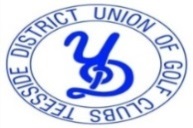 TimeNAMESPtsNAMESPts09:00G.Ient & R.BushCattN.P. Kerr & S.OpenshawBill09:09D.Gray & J.MorrisroeSalt & MMJ.Winning & T.MurphyBill09:18SP Thompson & A.AndersonWilDS Frank & D.SmallEag09:27I.Cromack & R.DickensTeesJ.Lawson & T.FarrerSalt09:36T.Bird & M.NolanMMP.Pinkney & B.Pinkney Tees09:45L.Kennedy & A.HallMT.Kelly & PtnrBill09:54I.Best & N.BrownTeesD.White & G.BrownSalt10:13C.Gee & C.BellMMG.Watson & M.PitchfordBill10:22C.McEvoy & M.Farley TeesR. Pike & E. BeeversTees10:31L.Trimble & J.NottTeesI.Coombs & K.PrytcherchSalt10:40S.Appleyard & C.WakenshawBillC.Gibson & B.CookWil10:49J.Szyman & F.DouglasBillP.Mansfield & S.BurrellTees10:58M.Burgum & B.HarrisonBillJ.Hurst & I.RandBill11:07L.Bettison & M.ButterfieldBillS.Lindsey & T.ParkinsonSalt11:15E.Garbutt & P.JamiesonBillS.Wagstaff & P.WilsonSalt11:24C.Saunders & I.HewittWilB.Craven & T.MaplesdenSalt11:33M.Murphy & J.Harland MM.Kibirige & B.WallerEag11:42G.Hunter & I.Hunter BillM.Wensley & P.TindaleEag11:51A.Kidd & P.CleggSaltAT Dinsdale & S.CrabtreeEag12:00D.McNeill & D.WrightBillC.Morris & J.KaneSalt12:09P.Lathan & A.Cantwell BillG.Emmerson & A.HarrisonSalt12:18S.Toth & A.BrennanBill&DinsJ.Kitching & K.Mannering  Salt12:2712:3612:45C.Hood & N.HoodTeesM.Slatcher & PntrBG12:53J.Love & K.StephensonRichR.Hood & M.AllanTees13:02B.Matthews & R.KeenanWilJ.Bayne & I.GrahamT/BA